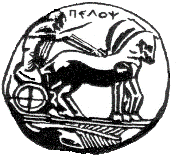 ΠΑΝΕΠΙΣΤΗΜΙΟ  ΠΕΛΟΠΟΝΝΗΣΟΥΣΧΟΛΗ ΚΑΛΩΝ ΤΕΧΝΩΝΤΜΗΜΑ ΘΕΑΤΡΙΚΩΝ ΣΠΟΥΔΩΝΒασιλέως Κωνσταντίνου 21 & Τερζάκη211 00   ΝΑΥΠΛΙΟΤηλ.:27520 96127, 129fax:27520 96128Ιστοσελίδα: http://ts.uop.gr/e-mail: ts-secretary@uop.gr              tmima_theatrikon_spoudon@uop.grΔελτίο Τύπου- Πρόσκληση   Το Τμήμα Θεατρικών Σπουδών του Πανεπιστημίου Πελοποννήσου υποδέχεται  την Eva Kyselova, Καθηγήτρια της Ακαδημίας Παραστατικών Τεχνών Πράγας η οποία θα πραγματοποιήσει διάλεξη με τίτλο «Το μοντέρνο Θέατρο στην Τσεχία τον 20ο  αιώνα»  Μια  ανασκόπηση της εξέλιξης του μοντέρνου θεάτρου στην Τσεχία τον 20ο αιώνα, με έμφαση στις ισχυρές επιδράσεις που έχει δεχτεί από  πολιτικές και ιστορικές αλλαγές.  Η διάλεξη επικεντρώνεται στην σκηνοθεσία και την σκηνογραφία, που έχουν κατεξοχήν επηρεάσει την διαμόρφωση του Τσέχικου δραματικού θεάτρου.  Μια συνολική εικόνα της πιο σημαντικής θεατρικής κουλτούρας στον χώρο της Ανατολικής ΕυρώπηςΗ διάλεξη πραγματοποιείται στο πλαίσιο του μαθήματος «Ιστορία και Δραματολογία Παγκοσμίου Θεάτρου IV:20ος αιώνας»  που διδάσκει η Επίκουρη Καθηγήτρια κυρία Μαρίνα Κοτζαμάνη  την Τετάρτη 27 Μαΐου 2015 και ώρα 18.00 στην αίθουσα «Λήδα Τασοπούλου»,  στα Κεντρικά Διδακτήρια στο Ναύπλιο.Σας περιμένουμε.Η διάλεξη θα πραγματοποιηθεί  στα ΑγγλικάΕίσοδος ανοιχτή και ελεύθερη στο κοινόΗ Κοσμήτορας της Σχολής Καλών Τεχνών&Πρόεδρος του Τμήματος  Θεατρικών Σπουδώντου Πανεπιστημίου ΠελοποννήσουΚαθηγήτρια   Άλκηστις Κοντογιάννη